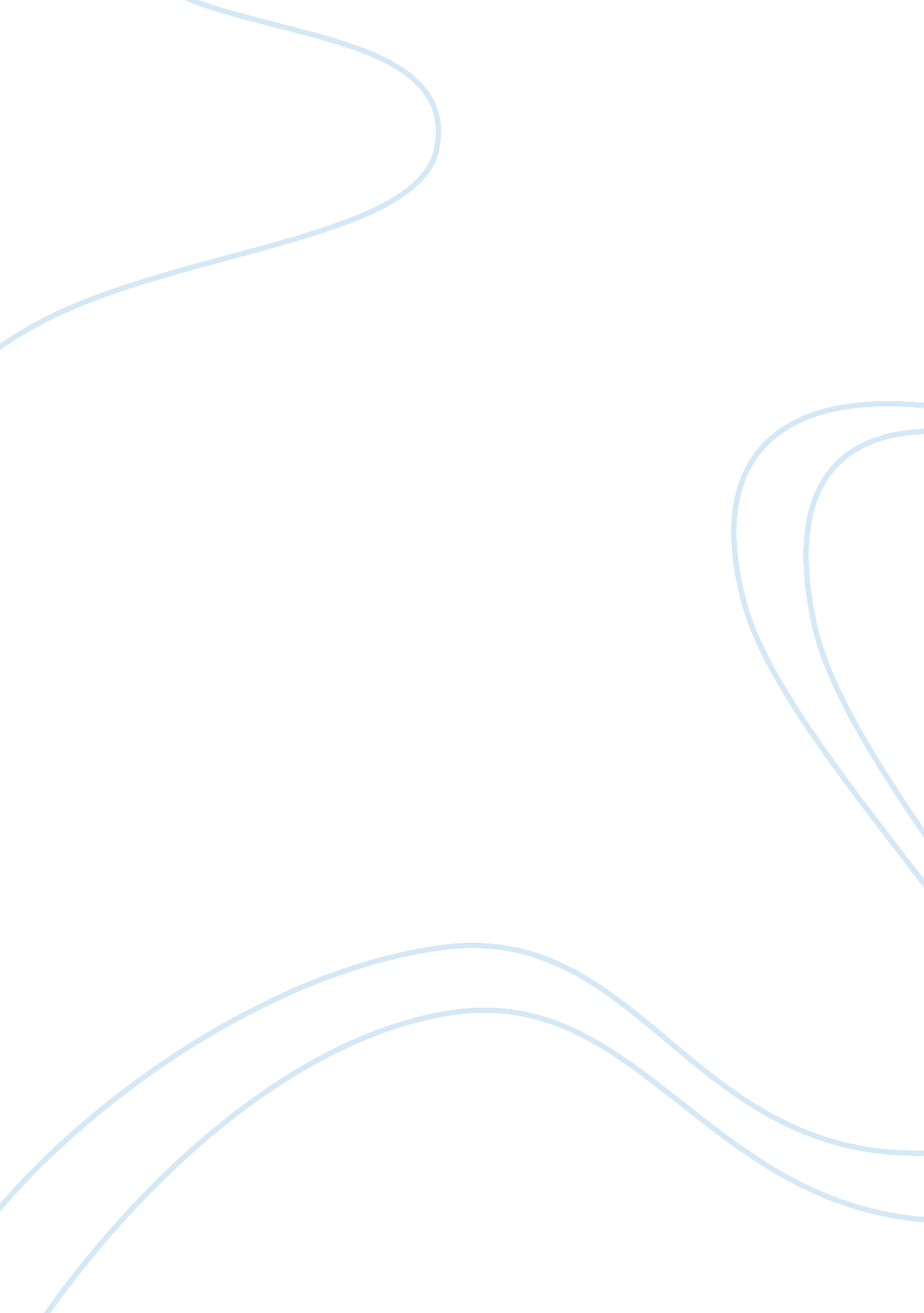 The type of business, purpose and ownership of two contrasting businesses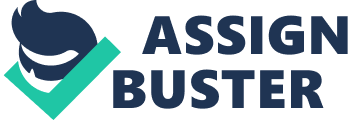 For this task I have been asked to select two contrasting businesses, which include both profit and non-profit sectors and some variation in size. I have been asked to focus on the type and form of the businesses, the purpose of the businesses and the extent of owner’s liability. I intend to briefly give a background of the businesses; this will be followed by paragraphs explaining: the type and form of the business; the purpose of the businesses; and the extent of owner’s liability for the business. The businesses I will use for this task are Oxfam and Nike, Inc. Oxfam is a non-profit international organisation that was founded in 1942 by a group of Quakers, social activists, and Oxford academics in Oxford, UK. Currently Oxfam has 17 organisations in 90 countries with the aim of finding a lasting solution to poverty and injustice throughout the world. Oxfam’s purpose is “ Working with thousands of local partner organizations, we work with people living in poverty striving to exercise their human rights, assert their dignity as full citizens and take control of their lives. ” Oxfam’s owners have a limited liability. Nike, Inc. is a public-sector company that was founded in 1964 as Blue Ribbon Sports; this was later changed to Nike, Inc. in 1974. Nike specializes in athletic shoes and apparel, sports equipment and athletic and recreational products. Nike, Inc. main motive is to produce a quality product whilst making as much profit as possible; Nike, Inc. is a very profitable organisation and had a total income of $24. 1 billion last year. Nike, Inc. ’s mission is “ To bring inspiration and innovation to every athlete in the world. ” Nike, Inc. consider every person an athlete as they say, “ if you have a body you’re an athlete. ” The owners of Nike, Inc. have limited liability for the company. 